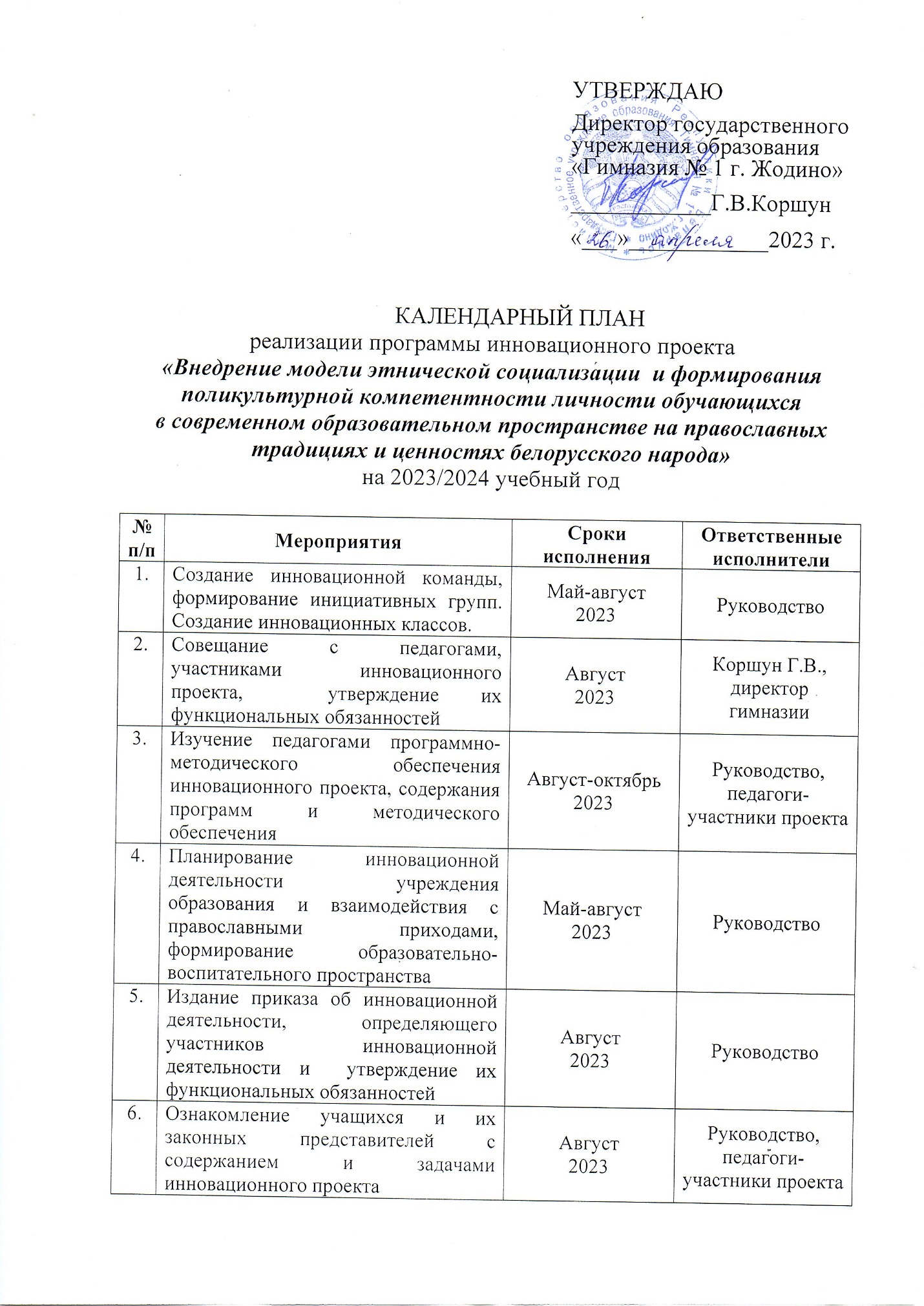 7.Проведение инструктивных совещаний В течение годаРуководство8.Составление и согласование календарных планов работы участников инновационного проектаАвгуст – сентябрь 2023Участники  инновационного проекта9. Организация и проведение факультативных занятий «Основы духовно-нравственной культуры и патриотизма», «Основы православной культуры»В течение годаРуководство, педагоги-участники проекта10.Диагностика уровня воспитанности учащихся, взаимоотношений в классных коллективах и др.Ноябрь 2023,апрель 2024Педагог-психолог11.Выпуск многотиражной газеты «МиГ» (размещение в газете материалов инновационной тематики)ПостоянноКожух М.С., учитель белорусского языка и литературы12.
Изучение актуальности вопросов патриотизма в системе ценностных ориентаций старшеклассников Ноябрь 2023Руководство, педагоги-участники проекта13.Изучение традиционных народных ремесел: вытинанки, лепки из глины, вышивки, вязания, аппликации, ткачества и т.д. через факультативные занятия художественной направленностиПостоянноУчителяизобразительногои ДПИ14.Организация исследовательской работа учащихся по темам народной культуры, истории малой родины, церковного и экологического краеведения ПостоянноКонон Е.П., заместитель директора по учебной работе;учителя истории илитературы15.Рождественский и Пасхальный праздники с выставками-ярмарками детских поделок Согласно православному календарюУчителяизобразительногои ДПИ16. Встречи со священниками, беседы, ответы на вопросы учащихся, педагогов, родителей по духовно-нравственному воспитанию направославных традицияхПостоянно,по планамкл. руковод.Сидоркевич О.Н., заместитель директора по воспитательной работе,классныеруководители17.Мероприятия недели гражданственности, посвященной Дню народного единства (поотдельному плану)СентябрьСидоркевич О.Н., заместитель директора по воспитательной работе,классныеруководители18.Организация экскурсий в краеведческий музей города В течениеучебного годаСидоркевич О.Н., заместитель директора по воспитательной работе,классныеруководители19.Развитие волонтерского движения. Проведение благотворительных акций по оказанию помощи инвалидам, одиноким гражданам, по поддержке детей из многодетных семей, детей-инвалидов, детей с ОПФР, детей-сирот, детей, оставшихся без попечения родителей «Милосердие без границ», «Поделись своим теплом», «Доброе сердце», «Забота»В течениеучебного годаСидоркевич О.Н., заместитель директора по воспитательной работе,классныеруководители20.Реализация учебных программ факультативных занятий по возрождению традиционных народных ремесел: «Асновы мастацкага ткацтва», «Мастацвавыцінанкі», «Дэкаратыўна-прыкладное мастацтва Беларусі», «Мастацтва керамікі»,  «Лепка»В течениеучебного годаУчителяизобразительногои ДПИ21.Реализация учебных программ факультативных занятий по развитию творческих навыков: «Изображение на плоскости», «Живопись», «Рисунок», «Художественная роспись ткани»В течениеучебного годаУчителяизобразительногои ДПИ22.Участие в районном и областном смотре-конкурсе детского творчества «Здравствуй, мир!»Февраль,мартУчителя музыки, ДПИ23.Организация постоянно действующего семинара для учителей В течениеучебного годаРуководство24.Консультации по вопросам реализации инновационного проекта, проведению мониторинга процесса и результатов инновационной деятельности1 раз в месяцРуководство25.Участие в повышении квалификации педагогов по проблемам нравственного воспитания на базе АПО, МОИРОВ течение года по плану повышения квалификацииКонон Е.П., заместитель директора по учебной работе педагоги-участники проекта26.Анализ собственной педагогической деятельности педагогов-участников инновационного проектаМай2024Педагоги-участники инновационного проекта27.Подготовка отчёта по результатам инновационной работы за 2023/2024 учебный годапрель2024Конон Е.П., заместитель директора по учебной работе28.Оценка инновационной деятельности за годМай 2024научные консультанты,Коршун Г.В., директор